N°:	 064FECHA: mayo 26 del 2017                               				DE: Directores de grupo Transición A, BPARA:    Padres de familia                                				ASUNTO: Circular De la semana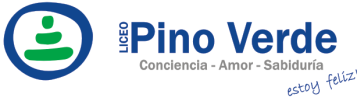 REGISTROISO-BPMCIRCULARAF-RG-13REGISTROISO-BPMCIRCULARVersión 3REGISTROISO-BPMCIRCULARJulio de 2011LESSONSSIGHT WORDSHOMEWORK/ACTIVITIESIMPORTANT NOTESUnit of Inquiry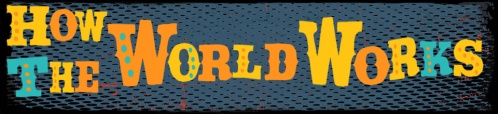 CÓMO FUNCIONA EL PLANETAUna indagación sobre la naturaleza y sus leyes.Idea central: Todos los seres vivos experimentan cambios y pueden tener características propias que les permiten adaptarse.Conceptos: CambioConexiónCausaFor this week:Science Review of animal characteristics and learning about the life cycle of some animals.L.AReview of sight words and making oral sentences using them MathCounting 2 by 2 IHaveAndYouMyIsAanWe TheTheyLikeTakeOfAre ForCan Many Long IMPORTANTE:Enviar el dinero del agua.Escuela de padres TR A (martes 30 de marzo). Próximamente se notificará la fecha de la escuela de padres para TR B.  RAZ KIDS Esta semana los niños deben leer el siguiente libro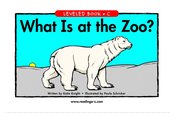 Nivel CRecuerden hacer el proceso de esta manera:Lunes y martes: Escuchar libroMiercoles y jueves:Escuchar y leer VIERNES: READ AT SCHOOL.Fechas para tener en cuenta: Salida a vacaciones:Viernes 16 de JunioRegreso a clases:Lunes 17 de Julio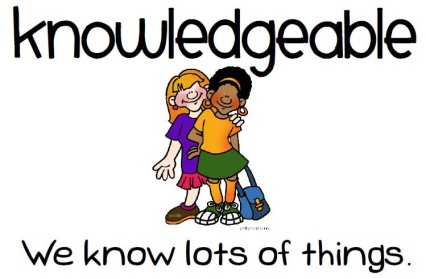 Esta semana continuaremos trabajando con el atributo de ser informados e instruidos; que abarca: Tener conocimientos sobre varios de contenidos trabajados durante clase. ¡Feliz fin de semana!Imágenes tomadas de: https://www.google.com.co/search?q=how+the+world+works+pyp&tbm=isch&tbo=u&source=univ&sa=X&ved=0ahUKEwi5itPqmdnTAhUJ5SYKHcA3BD8QsAQIHw&biw=1093&bih=490#imgrc=4pXINp6dxf9wwM:https://www.google.com.co/search?q=knowledgeable&source=lnms&tbm=isch&sa=X&sqi=2&ved=0ahUKEwjoqefGv_nTAhWM2SYKHUr6DpMQ_AUIBigB&biw=1080&bih=475#imgrc=C9O7AEtDeB6CjM: